Publicado en Barcelona el 03/08/2018 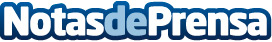 Schneider Electric demuestra que las empresas pueden retrasar el Día de la Sobrecapacidad de la TierraSchneider Electric ha colaborado con la Global Footprint Network para demostrar que las tecnologías actuales pueden ayudar a retrasar la fecha del Día de la Sobrecapacidad de la Tierra hasta 21 días, con la modernización de los edificios, fábricas y Data Centers, y aumentando el uso de energías renovablesDatos de contacto:Júlia Domènech935228612Nota de prensa publicada en: https://www.notasdeprensa.es/schneider-electric-demuestra-que-las-empresas Categorias: Nacional Ecología Recursos humanos Sector Energético http://www.notasdeprensa.es